HIGH SCHOOL 				OCTOBER  					2019-2020MONDAYTUESDAYWEDNESDAYWEDNESDAYWEDNESDAYTHURSDAYTHURSDAYFRIDAY1 – Day 3
Period 1 – Tbn/BaritonePeriod 2 – Perc 1Period 3 – (make up)Period 4 – TrumpetPeriod 5 – Horn Period 8 - BAND2223 – Day 5
Period 1 – Mallets 2Period 2 – MartinezPeriod 3 – (make up)Period 4 – Perc 2Period 5 – Mallets 1Period 8 - BAND3 – Day 5
Period 1 – Mallets 2Period 2 – MartinezPeriod 3 – (make up)Period 4 – Perc 2Period 5 – Mallets 1Period 8 - BAND47 – Day 1 
Period 1 – Oboe Period 2 – ClarinetPeriod 3 – Saxophones Period 4 – (make up)Period 5 – Flute Period 8 - BAND8ALL WILLIAMSBURG PAPERWORK DUE TODAY9 – Day 3
Period 1 – HornPeriod 2 – Tbn/BaritonePeriod 3 – Perc 1Period 4 – (make up)Period 5 – Trumpet Period 8 - BAND9 – Day 3
Period 1 – HornPeriod 2 – Tbn/BaritonePeriod 3 – Perc 1Period 4 – (make up)Period 5 – Trumpet Period 8 - BAND9 – Day 3
Period 1 – HornPeriod 2 – Tbn/BaritonePeriod 3 – Perc 1Period 4 – (make up)Period 5 – Trumpet Period 8 - BAND101011 – Day 5 (Early Dismiss.)
Period 1 – Mallets 1Period 2 – Mallets 2Period 3 – Martinez Period 4 – (make up)Period 5 – Perc 2Period 8 - BAND14No School15WILLIAMSBURG Payment #1DUE TODAY16 – Day 1 
Period 1 – Flute Period 2 – Oboe Period 3 – Clarinet Period 4 – Saxophone Period 5 – (make up)Period 8 - BAND16 – Day 1 
Period 1 – Flute Period 2 – Oboe Period 3 – Clarinet Period 4 – Saxophone Period 5 – (make up)Period 8 - BAND16 – Day 1 
Period 1 – Flute Period 2 – Oboe Period 3 – Clarinet Period 4 – Saxophone Period 5 – (make up)Period 8 - BAND171718 – Day 3
Period 1 – TrumpetPeriod 2 – HornPeriod 3 – Tbn/BaritonePeriod 4 – Perc 1Period 5 – (make up)Period 8 - BAND2122 – Day 5
Period 1 – Perc 2Period 2 – Mallets 1Period 3 – Mallets 2Period 4 – MartinezPeriod 5 – (make up)Period 8 - BAND23232324 – Day 1 
Period 1 – (make up)Period 2 – Flute Period 3 – Oboe Period 4 – Clarinet Period 5 – Saxophone Period 8 - BAND24 – Day 1 
Period 1 – (make up)Period 2 – Flute Period 3 – Oboe Period 4 – Clarinet Period 5 – Saxophone Period 8 - BAND2528 – Day 3
Period 1 – (make up)Period 2 – TrumpetPeriod 3 – HornPeriod 4 – Tbn/BaritonePeriod 5 – Perc 1Period 8 - BAND292930 – Day 5
Period 1 – (make up)Period 2 – Perc 2Period 3 – Mallets 1Period 4 – Mallets 2Period 5 – Martinez Period 8 - BAND3131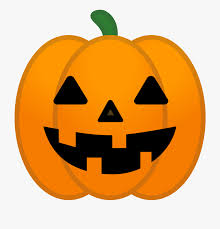 